 n.  63A21 – del  25/ 11 /2021Alle Società di Artistico F.V.G.									Al Presidente Reg. F.I.S.R. 								Ai Delegati Territoriali di Go / Pn / Ts / Ud								Al C.U.G. –  F.V.G.			      					Al G.T.S.  –  F.V.G. Oggetto: TROFEO ORIZZONTE – ORDINE DI ENTRATA IN PISTA Con la presente si trasmette di seguito ORDINE DI ENTRATA IN PISTA DEL TROFEO ORIZZONTE 2021 che si svolgerà DOMENICA 28 NOVEMBRE 2021.Sarà consentito l’accesso solo esclusivamente a due persone ogni atleta, in possesso di Green Pass che potranno assistere solo alla gara della categoria ove gareggerà l’atleta , ai tecnici , di cui uno ricoprirà il ruolo di dirigente. Norme attuali vigenti alla data odierna ANTI COVID-19 . Si invita tutti a leggere con attenzione il PROTOCOLLO COVID 19 allegato alla presenteL'ATLETA DOVRA' SEMPRE RIMANERE NELLA POSTAZIONE DEDICATA senza interferire con il pubblico.La delega gara compilata e firmata dovrà essere inviata ENTRO NON OLTRE VENERDI 26 NOVEMBRE al seguente indirizzo: labagnarasimonetta@gmail.comAllegati: PROTOCOLLO ANTI COVID 19                PIANTINA PALAZZETTO DELLO SPORT                TRIAGE PER ATLETI – TECNICI E GIUDICI                DELEGA GARASi ringrazia per la cortese attenzione e si porgono i più distinti saluti.Consigliere Supplente Artistico F.I.S.R. FVG                                                                 Consigliere Reg. Artistico F.I.S.R. FVG                                                                                         Angelo Damiani                                                                                                                 Paola Zanuttini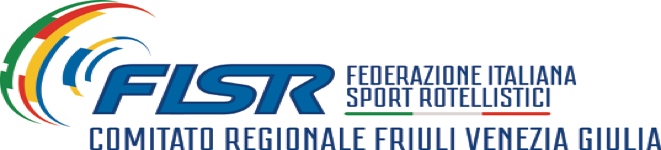 PROGRAMMA MANIFESTAZIONEGli orari di ritrovo ed inizio gara saranno diversificati per ogni categoria e sono comunicati nell’ORDINE DI ENTRATA IN PISTALe premiazioni saranno fatte a fine gara di ogni categoriaSCHEDA TECNICA IMPIANTO SPORTIVO:Il Settore Artistico: Zanuttini P. / Damiani A.ORDINE DI ENTRATA IN PISTAPROGRAMMAN°1MANZANOTIPO MANIFESTAZIONE:TROFEO ORIZZONTE 2021TROFEO ORIZZONTE 2021TROFEO ORIZZONTE 2021TROFEO ORIZZONTE 2021DATA28112021SOCIETA’ ORGANIZZATRICE:3189A.S.D. ROLLER SKATE MANZANO1° Ritrovo oreInizio garaDomenica mattina8.309.00SpecialitàTipo garan°atMFCategoriaSingoloLibero22Baby livello 1SingoloLibero11Debuttanti livello 2SingoloLibero77Pulcini livello 1SingoloLibero22Pulcini livello 2SingoloLibero11Pulcini livello 3SingoloLibero99Cuccioli livello 2SingoloLibero1010Cuccioli livello 3SingoloLibero55Cuccioli livello 4SingoloLibero  2121Speranze livello 31° Ritrovo oreInizio gara oreDomenica pomeriggio14.0014.30SpecialitàTipo garan°atMFCategoriaSingoloLibero1313Speranze livello 4SingoloLibero66Speranze livello 5SingoloLibero1019Fascia Blu livello 4SingoloLibero1111Fascia Blu livello 5SingoloLibero66Fascia Blu livello 6SingoloLibero22Fascia Verde livello 5SingoloLibero   33Fascia Verde livello 6SingoloLibero22Fascia Rossa livello 7SingoloLibero22Fascia Rossa livello 8IMPIANTO INDIRIZZO:Palazzetto dello Sport c/o Polisportivo- Via Alfieri Olivo, 7 – Manzano (UD)Fondo e misure:Parquet20X40Ruote consigliate:49Responsabile:Zorzettig Luciano 3395436251RITROVO ORE 08,30 - INIZIO GARA ORE 09,00RITROVO ORE 08,30 - INIZIO GARA ORE 09,00CATEGORIA: BABY LIVELLO 1CATEGORIA: BABY LIVELLO 1N.ATLETACOD. / SOCIETA'TESSERASPOGLIATOIO1DEIURI SOFIA167  - A.R. FINCANTIERI521316A2DABROWSKI LUNA167  - A.R. FINCANTIERI515649ACATEGORIA: DEBUTTANTI LIVELLO 2 MASCHILECATEGORIA: DEBUTTANTI LIVELLO 2 MASCHILEN.ATLETACOD. / SOCIETA'TESSERASPOGLIATOIO1RUTAR BRESAR NOAH3944 - LA FENICE GORIZIANA559733ACATEGORIA: PULCINI LIVELLO 1CATEGORIA: PULCINI LIVELLO 1N.ATLETACOD. / SOCIETA'TESSERASPOGLIATOIO1LIZZI MERSIA167  - A.R. FINCANTIERI489340A2BAZZO CARLOTTA3248 - A.S.D. ROLL CLUB IL CASTELLO SACILETTO528417A3GALLET CELESTE167  - A.R. FINCANTIERI558708A4ORTOLANO ANNA3248 - A.S.D. ROLL CLUB IL CASTELLO SACILETTO506363A5RUSSO EMMA167  - A.R. FINCANTIERI507259A6CATALANO OLIVIA162 -  A.S.D. PATTINAGGIO UDINESE552070A7DE AGOSTINI DILETTA162 -  A.S.D. PATTINAGGIO UDINESE545451ACATEGORIA: PULCINI LIVELLO 2CATEGORIA: PULCINI LIVELLO 2N.ATLETACOD. / SOCIETA'TESSERASPOGLIATOIO1STEFANIN ELENA3281 - A.S.D. PATTINAGGIO ARTISTICO AZZANESE514930A2SCAREL GIADA3248 - A.S.D. ROLL CLUB IL CASTELLO SACILETTO545143ACATEGORIA: PULCINI LIVELLO 3 MASCHILECATEGORIA: PULCINI LIVELLO 3 MASCHILEN.ATLETACOD. / SOCIETA'TESSERASPOGLIATOIO1DEIURI ALESSANDRO167  - A.R. FINCANTIERI492079ARITROVO ORE 09,15  - INIZIO GARA A SEGUIRERITROVO ORE 09,15  - INIZIO GARA A SEGUIRECATEGORIA: CUCCIOLI LIVELLO 2CATEGORIA: CUCCIOLI LIVELLO 2N.ATLETACOD. / SOCIETA'TESSERASPOGLIATOIO1SCACCHETTI GIOIA100  - AKSD CCRD VIPAVA501801B2CAVALLARO CHIARA3248 - A.S.D. ROLL CLUB IL CASTELLO SACILETTO528412B3BUONOCORE MARIA162 -  A.S.D. PATTINAGGIO UDINESE551961B4BUSETTO SARA ANNA165 -  A.S.D. PATTINAGGIO ARTISTICO PIERIS497926B5LUTMAN KRISTAL3753 - A.S.D. ROLLER TIME ROMANS D'ISONZO557698B6MONTANARI GIADA3248 - A.S.D. ROLL CLUB IL CASTELLO SACILETTO528415B7ANDIDERO GRETA934  - A.S.D. PATT. ARTISTICO TRIESTINO521989B8MAZZOLI TINA3248 - A.S.D. ROLL CLUB IL CASTELLO SACILETTO513778B9TOMASIN FEBE166 -  A.S.D. PATTINAGGIO RONCHI501620BCATEGORIA: CUCCIOLI LIVELLO 3CATEGORIA: CUCCIOLI LIVELLO 3N.ATLETACOD. / SOCIETA'TESSERASPOGLIATOIO1NAVA MARTINA3281 - A.S.D. PATTINAGGIO ARTISTICO AZZANESE501204B2ZAMPIERI SOFIA167  - A.R. FINCANTIERI471587B3XU MAYA3189 -  A.S.D. ROLLER SKATE MANZANO                484535B4CORAN FEDERICA3281 - A.S.D. PATTINAGGIO ARTISTICO AZZANESE487593C5HAFFAR JASMIN4196 - A.S.D. ROLLER TIME CORMONS532961C6RUBERTI EMILY166 -  A.S.D. PATTINAGGIO RONCHI506752C7CECCHINI EMMA3281 - A.S.D. PATTINAGGIO ARTISTICO AZZANESE473950C8MIGLIORINO MASHA4196 - A.S.D. ROLLER TIME CORMONS526935C9CIRINO MIA1760 - A.S.D. SK. CLUB AQUILE BIANCOROSSE497741C10DONZELLI SIRYA3248 - A.S.D. ROLL CLUB IL CASTELLO SACILETTO478538CCATEGORIA: CUCCIOLI LIVELLO 4CATEGORIA: CUCCIOLI LIVELLO 4N.ATLETACOD. / SOCIETA'TESSERASPOGLIATOIO1PUNTIN ANGELICA3248 - A.S.D. ROLL CLUB IL CASTELLO SACILETTO484053C2GON ISABELLE4196 - A.S.D. ROLLER TIME CORMONS512710C3URSI LISA4196 - A.S.D. ROLLER TIME CORMONS480195C4ANDRIAN EMY1760 - A.S.D. SK. CLUB AQUILE BIANCOROSSE497744C5MINEN EMMA4196 - A.S.D. ROLLER TIME CORMONS513101CRITROVO ORE 10.45  - INIZIO GARA A SEGUIRERITROVO ORE 10.45  - INIZIO GARA A SEGUIRERITROVO ORE 10.45  - INIZIO GARA A SEGUIRECATEGORIA:  SPERANZE LIVELLO 3CATEGORIA:  SPERANZE LIVELLO 3CATEGORIA:  SPERANZE LIVELLO 3N.ATLETACOD. / SOCIETA'COD. / SOCIETA'TESSERATESSERASPOGLIATOIOSPOGLIATOIO1PIRAS VERONICA934  - A.S.D. PATT. ARTISTICO TRIESTINO934  - A.S.D. PATT. ARTISTICO TRIESTINO487460487460DD2ELIZAROVA ELIZAVETA3189 - A.S.D. ROLLER SKATE MANZANO3189 - A.S.D. ROLLER SKATE MANZANO493964493964DD3SECULIN EMMA992   - A.S.D. GRADISCA SKATING992   - A.S.D. GRADISCA SKATING512700512700DD4TIONI MARTA4196 - A.S.D. ROLLER TIME CORMONS4196 - A.S.D. ROLLER TIME CORMONS527603527603DD5PANGARO GIULIA934  - A.S.D. PATT. ARTISTICO TRIESTINO934  - A.S.D. PATT. ARTISTICO TRIESTINO487457487457DD6MORGESI VITTORIA3753 - A.S.D. ROLLER TIME ROMANS D'ISONZO3753 - A.S.D. ROLLER TIME ROMANS D'ISONZO502694502694DD7VISINTIN ANNA100  - AKSD CCRD VIPAVA100  - AKSD CCRD VIPAVA560005560005DD8GEMMA LEILA992   - A.S.D. GRADISCA SKATING992   - A.S.D. GRADISCA SKATING461364461364DD9MORATTI MARTINA1760 - A.S.D. SK. CLUB AQUILE BIANCOROSSE1760 - A.S.D. SK. CLUB AQUILE BIANCOROSSEDD10BUFFANO GAIA100  - AKSD CCRD VIPAVA100  - AKSD CCRD VIPAVA560171560171DD11FONTANINI NOEMI3189 - A.S.D. ROLLER SKATE MANZANO3189 - A.S.D. ROLLER SKATE MANZANO470746470746AA12D'AGOSTINO ISABEL992   - A.S.D. GRADISCA SKATING992   - A.S.D. GRADISCA SKATING512938512938AA13ASQUINI SOFIA166 -  A.S.D. PATTINAGGIO RONCHI166 -  A.S.D. PATTINAGGIO RONCHI501453501453AA14JOVANOVIC SOFIJA4196 - A.S.D. ROLLER TIME CORMONS4196 - A.S.D. ROLLER TIME CORMONS518657518657AA15ZOF MERISOL3189 - A.S.D. ROLLER SKATE MANZANO3189 - A.S.D. ROLLER SKATE MANZANO499119499119AA16LANDO NOEMI934  - A.S.D. PATT. ARTISTICO TRIESTINO934  - A.S.D. PATT. ARTISTICO TRIESTINO487452487452AA17DE NOVELLIS ELENA3248 - A.S.D. ROLL CLUB IL CASTELLO SACILETTO3248 - A.S.D. ROLL CLUB IL CASTELLO SACILETTO484186484186AA18CHIABBAI ALICE3189 - A.S.D. ROLLER SKATE MANZANO3189 - A.S.D. ROLLER SKATE MANZANO528766528766AA19TOMMASINI GAIA992   - A.S.D. GRADISCA SKATING992   - A.S.D. GRADISCA SKATING501803501803AA20CANADELLI EMMA934  - A.S.D. PATT. ARTISTICO TRIESTINO934  - A.S.D. PATT. ARTISTICO TRIESTINO488368488368AA21NICASTRO FRANCESCA166 -  A.S.D. PATTINAGGIO RONCHI166 -  A.S.D. PATTINAGGIO RONCHI488743488743AARITROVO ORE 14.00  - INIZIO GARA ORE 14.30RITROVO ORE 14.00  - INIZIO GARA ORE 14.30RITROVO ORE 14.00  - INIZIO GARA ORE 14.30CATEGORIA:SPERANZE LIVELLO 4CATEGORIA:SPERANZE LIVELLO 4CATEGORIA:SPERANZE LIVELLO 4N.ATLETAATLETACOD. / SOCIETA'TESSERASPOGLIATOIOSPOGLIATOIO1MACCARI PENAYO INDYANAMACCARI PENAYO INDYANA992   - A.S.D. GRADISCA SKATING501633BB2PETRICIG STELLAPETRICIG STELLA221  - A.S.D. PATTINAGGIO CIVIDALESE498630BB3RUSSO BEATRICERUSSO BEATRICE992   - A.S.D. GRADISCA SKATING492528BB4TOMASETIG MARTINATOMASETIG MARTINA992   - A.S.D. GRADISCA SKATING492532BB5MIANI LINDAMIANI LINDA221  - A.S.D. PATTINAGGIO CIVIDALESE470847BB6CICUTTIN CECILIACICUTTIN CECILIA992   - A.S.D. GRADISCA SKATING492327BB7VERONESE EMMAVERONESE EMMA934  - A.S.D. PATT. ARTISTICO TRIESTINO487466BB8GASPARDIS BENEDETTAGASPARDIS BENEDETTA100  - AKSD CCRD VIPAVA528188BB9ZEZ GIULIAZEZ GIULIA934  - A.S.D. PATT. ARTISTICO TRIESTINO486917BB10POGACINI BEATRICEPOGACINI BEATRICE100  - AKSD CCRD VIPAVA506464BB11KOCJANCIC NEJAKOCJANCIC NEJA934  - A.S.D. PATT. ARTISTICO TRIESTINO486907CC12KOCEVAR NINAKOCEVAR NINA934  - A.S.D. PATT. ARTISTICO TRIESTINO486912CC13PUTTOMATTI ILARIAPUTTOMATTI ILARIA167  - A.R. FINCANTIERI458716CCCATEGORIA: SPERANZE LIVELLO 5CATEGORIA: SPERANZE LIVELLO 5N.ATLETACOD. / SOCIETA'TESSERASPOGLIATOIO1SPESSOT SOPHIE167  - A.R. FINCANTIERI469339C2CIVITA VICTORIA934  - A.S.D. PATT. ARTISTICO TRIESTINO459018C3BATTI MARTINA3248 - A.S.D. ROLL CLUB IL CASTELLO SACILETTO477577C4CECCHI MARA934  - A.S.D. PATT. ARTISTICO TRIESTINO477069C5BELLIA NOEMI3248 - A.S.D. ROLL CLUB IL CASTELLO SACILETTO478547C6CASTENETTO KATIA3248 - A.S.D. ROLL CLUB IL CASTELLO SACILETTO478015CRITROVO ORE 15.15  - INIZIO GARA A SEGUIRERITROVO ORE 15.15  - INIZIO GARA A SEGUIRECATEGORIA: FASCIA BLU LIVELLO 4 MASCHILECATEGORIA: FASCIA BLU LIVELLO 4 MASCHILEN.ATLETACOD. / SOCIETA'TESSERASPOGLIATOIO1HORVAT PATRICK934  - A.S.D. PATT. ARTISTICO TRIESTINO522001ACATEGORIA:FASCIA BLU LIVELLO 4CATEGORIA:FASCIA BLU LIVELLO 4N.ATLETACOD. / SOCIETA'TESSERASPOGLIATOIO1CORGNALI GAIA162 -  A.S.D. PATTINAGGIO UDINESE509556A2GRISON SARA3189 -  A.S.D. ROLLER SKATE MANZANO                528779A3CAPPELLINI AMBRA162 -  A.S.D. PATTINAGGIO UDINESE458850A4BONAVITA ALICE3248 - A.S.D. ROLL CLUB IL CASTELLO SACILETTO491959A5VIRGILIO EMMA162 -  A.S.D. PATTINAGGIO UDINESE440051A6COK CHIARA934  - A.S.D. PATT. ARTISTICO TRIESTINO488613A7CORONEO GAIA992   - A.S.D. GRADISCA SKATING501628A8MORASSUT IRENE934  - A.S.D. PATT. ARTISTICO TRIESTINO521997A9CANU REBECCA992   - A.S.D. GRADISCA SKATING492326ACATEGORIA: FASCIA BLU LIVELLO 5CATEGORIA: FASCIA BLU LIVELLO 5N.ATLETACOD. / SOCIETA'TESSERASPOGLIATOIO1COPPINI ILARIA3189 - A.S.D. ROLLER SKATE MANZANO463983D2TORTORA NOEMI3248 - A.S.D. ROLL CLUB IL CASTELLO SACILETTO477582D3PETRICIG ESTER221  - A.S.D. PATTINAGGIO CIVIDALESE457957D4SANGOI SARA221  - A.S.D. PATTINAGGIO CIVIDALESE457958D5DEL GRECO SWAMI992   - A.S.D. GRADISCA SKATING468386D6MENON SOFIA3189 - A.S.D. ROLLER SKATE MANZANO456853D7TAMBOZZO GIADA3189 - A.S.D. ROLLER SKATE MANZANO456854D8CANTARUTTI CAMILLA221  - A.S.D. PATTINAGGIO CIVIDALESE457956D9DECORTI ANNA3189 - A.S.D. ROLLER SKATE MANZANO470752D10ANDREEVA DARIA3248 - A.S.D. ROLL CLUB IL CASTELLO SACILETTO506359D11MAURO LISA3189 - A.S.D. ROLLER SKATE MANZANO456852DRITROVO ORE 16.45  - INIZIO GARA A SEGUIRERITROVO ORE 16.45  - INIZIO GARA A SEGUIRECATEGORIA: FASCIA BLU LIVELLO 6CATEGORIA: FASCIA BLU LIVELLO 6N.ATLETACOD. / SOCIETA'TESSERASPOGLIATOIO1BISORTOLE GRETA3753 - A.S.D. ROLLER TIME ROMANS D'ISONZO457499B2BACAR SOFIA934  - A.S.D. PATT. ARTISTICO TRIESTINO486902B3MACORATTI ANNA100  - AKSD CCRD VIPAVA494041B4BEVILACQUA AURORA934  - A.S.D. PATT. ARTISTICO TRIESTINO458764B5BERLINGERIO LISA934  - A.S.D. PATT. ARTISTICO TRIESTINO459023B6BENARDEL NOEMI3281 - A.S.D. ROLLER 90 VILLESSE477754BCATEGORIA:FASCIA VERDE LIVELLO 5CATEGORIA:FASCIA VERDE LIVELLO 5N.ATLETACOD. / SOCIETA'TESSERASPOGLIATOIO1COCETTI LISA934  - A.S.D. PATT. ARTISTICO TRIESTINO491032B2XU EMULY3189 - A.S.D. ROLLER SKATE MANZANO478005BCATEGORIA:FASCIA VERDE LIVELLO 6CATEGORIA:FASCIA VERDE LIVELLO 6N.ATLETACOD. / SOCIETA'TESSERASPOGLIATOIO1BOTTO REBECCA162  -  A.S.D. PATTINAGGIO UDINESE418941C2STABILE GIADA166  -  A.S.D. PATTINAGGIO RONCHI451769C3AGOSTINI IRENE100  - AKSD CCRD VIPAVA425247CCATEGORIA:FASCIA ROSSA LIVELLO 7CATEGORIA:FASCIA ROSSA LIVELLO 7N.ATLETACOD. / SOCIETA'TESSERASPOGLIATOIO1ZUCCON STEFANIA100  - AKSD CCRD VIPAVA425626C2PAOLETTI RACHEL934  - A.S.D. PATT. ARTISTICO TRIESTINO431723CCATEGORIA:FASCIA ROSSA LIVELLO 8CATEGORIA:FASCIA ROSSA LIVELLO 8N.ATLETACOD. / SOCIETA'TESSERASPOGLIATOIO1TOPPANO VIVIANA3189 -  A.S.D. ROLLER SKATE MANZANO                432288C2IPPOLITO CHIARA100  - AKSD CCRD VIPAVA439707C